2026 French Guiana Holidays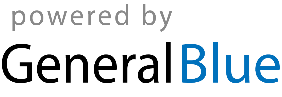 French Guiana 2026 CalendarFrench Guiana 2026 CalendarFrench Guiana 2026 CalendarFrench Guiana 2026 CalendarFrench Guiana 2026 CalendarFrench Guiana 2026 CalendarFrench Guiana 2026 CalendarFrench Guiana 2026 CalendarFrench Guiana 2026 CalendarFrench Guiana 2026 CalendarFrench Guiana 2026 CalendarFrench Guiana 2026 CalendarFrench Guiana 2026 CalendarFrench Guiana 2026 CalendarFrench Guiana 2026 CalendarFrench Guiana 2026 CalendarFrench Guiana 2026 CalendarFrench Guiana 2026 CalendarFrench Guiana 2026 CalendarFrench Guiana 2026 CalendarFrench Guiana 2026 CalendarFrench Guiana 2026 CalendarFrench Guiana 2026 CalendarJanuaryJanuaryJanuaryJanuaryJanuaryJanuaryJanuaryFebruaryFebruaryFebruaryFebruaryFebruaryFebruaryFebruaryMarchMarchMarchMarchMarchMarchMarchMoTuWeThFrSaSuMoTuWeThFrSaSuMoTuWeThFrSaSu123411567891011234567823456781213141516171891011121314159101112131415192021222324251617181920212216171819202122262728293031232425262728232425262728293031AprilAprilAprilAprilAprilAprilAprilMayMayMayMayMayMayMayJuneJuneJuneJuneJuneJuneJuneMoTuWeThFrSaSuMoTuWeThFrSaSuMoTuWeThFrSaSu12345123123456767891011124567891089101112131413141516171819111213141516171516171819202120212223242526181920212223242223242526272827282930252627282930312930JulyJulyJulyJulyJulyJulyJulyAugustAugustAugustAugustAugustAugustAugustSeptemberSeptemberSeptemberSeptemberSeptemberSeptemberSeptemberMoTuWeThFrSaSuMoTuWeThFrSaSuMoTuWeThFrSaSu1234512123456678910111234567897891011121313141516171819101112131415161415161718192020212223242526171819202122232122232425262727282930312425262728293028293031OctoberOctoberOctoberOctoberOctoberOctoberOctoberNovemberNovemberNovemberNovemberNovemberNovemberNovemberDecemberDecemberDecemberDecemberDecemberDecemberDecemberMoTuWeThFrSaSuMoTuWeThFrSaSuMoTuWeThFrSaSu1234112345656789101123456787891011121312131415161718910111213141514151617181920192021222324251617181920212221222324252627262728293031232425262728292829303130Jan 1	New Year’s DayApr 6	Easter MondayMay 1	Labour DayMay 8	Victory DayMay 14	Ascension DayMay 24	PentecostMay 25	Whit MondayMay 31	Mother’s DayJun 10	Abolition of SlaveryJul 14	Bastille DayAug 15	AssumptionNov 1	All Saints’ DayNov 11	Armistice DayDec 25	Christmas Day